Dags för uppföljning:INBJUDANtill avsutten och uppsutten träning för ryttaren, med focus sits och liksidighet.I samarbete med Stockholms Ponnyklubb och Djursholms Ridklubb.Kursen leds av Cajsa Ericson. Cajsa är Leg Sjukgymnast/Djursjukgymnast, GODKÄND för arbete inom Djurens Hälso- & Sjukvård. Masterexamen i Veterinary Physiotherapy (University of Liverpool) 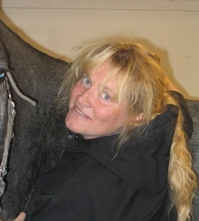 Den uppsuttna delen av kursen ger mer om du har din ordinarie vardagstränare med dig.Måndagen den 14 oktober, eftermiddags- och kvällstider har vi uppsutten träning med Cajsa. Träning sker på Rånäs Stall.Ridningen sker i 45 minuterspass med summering. Värm upp innan och skritta av efter. Det är just denna del som kan ge så mycket mer om du har din vardagstränare med dig. Då kan Cajsa och din tränare tillsammans se på vad som är bäst för din och hästens utveckling. För er som även är medlemmar i Stockholms Ponnyklubb ingår filmning med pixiokameran. Tag med eget USB, så kan du ta med din träning hem och titta på igen och igen och igen. Den uppsuttna träningsdelen av kursen kostar 550 kronor och erläggs mot faktura.  Anmälan via mail pytt@ranasstall.se